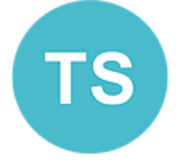 Программа конкурсаФинал: 21 мая 2019, вторник14 января – 22 марта 2019Прием заявок 29 марта 2019Объявление полуфиналистов1 – 19 апреля 2019Выступления полуфиналистовФормат выступления: Online (Skype)Полуфиналисты презентуют проекты перед менторами, жюри и экспертным советом конкурса в режиме Online29 апреля 2019Объявление финалистовРезультаты будут вывешены на странице сайта и в группе Facebook20 мая 2019Менторская сессияФормат проведения сессии: Online (Skype), после OfflineДля финалистов будет проведена менторская сессия, где они получат обратную связь по проекту и презентации21 мая 2019Финал Место проведения: Сколково, Технопарк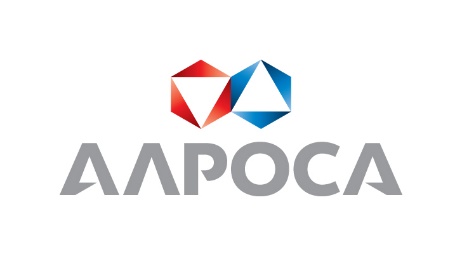 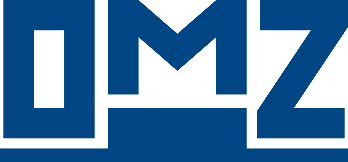 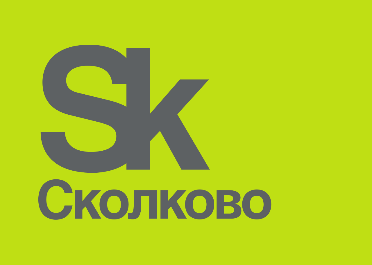 